     Cobblestone Quilters Guild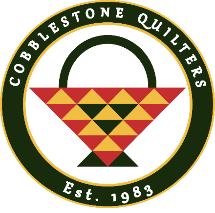               P.O. Box 42864 • Charleston, SC 29423                       http://cobblestonequilters.comEstablished in 1983 to foster the art of quilting, to encourage a high standard of design and technique in all of its various forms, and to stimulate an interest in these goals within the South Carolina lowcountry community.August 2021 NewsletterContentsPresident’ Message……………………………………………………………………………………………1  Treasurer’s Report …………………………………………………………………………………………….2  Minutes – Guild Meeting, Thursday, May 13…. …………………………………………………………...2   Announcements …………………………………………………………………………………………....…4   2021 CQG Board Members……………………………………………………………………………….….6 2022 Quilt Show Committee Members…………………………………………………………………..….7 2022 Quilt Show Sponsors and Vendors…………………………………………………………………...7Membership form ……………………………………………………………………………………………..13  Check Reimbursement form …………………………………………………………………………….…..14 President’s MessageFrom the President’s Sewing Room:WE ARE GOING LIVE and IN PERSON!!I am so excited to share that our August meeting will be held at Yeaman Park Presbyterian Church!!!  We will be together again!!We have a celebration planned…..ice cream and cookies!  We know everyone will be excited to see each other so we will have a nice social time together.  Covid Show and Tell…..we want to see everything sewed and quilted during our lock down.  Plus, a live and in-person program by our former member Jennifer Ley, who is traveling down from West Jefferson, NC, to share her adventures into fiber arts, raising alpacas, spinning wool, and everything that has happened in her life since she moved away.  We will keep the business part of the meeting as brief as possible, but there will be a report from the Facility/Meeting committee with their recommendations.  We need a good estimate of how many will be in attendance in order to get the ice cream and cookies, so please, if you are on the FB CQG group answer the poll there.  If you are not on FB then text me at 843-834- 3195 or email me at kkendo52@gmail.com if you are planning to attend.We will also livestream the meeting on FB for those who can’t attend.Doors will open as usual at 6:30 PM.  Give the board time to get the room set up!!!  I feel like dancing in the street!!!Karen Kendo– who is very sick of zoom.  LOLTreasurer’s Report June 2021Minutes – Guild Meeting, Thursday, July 8, 2021Karen Kendo, the President, welcomed all of the Guild members to the Zoom Meeting.Membership Report:  The Guild currently has 144 active members and 101 members on Facebook.The Minutes from the last meeting were approved by the attending members.  Motion to approve by Marva Hayne and seconded by Barbara Troeger.Treasurers Report:  The Treasurer’s report is posted in the newsletter each month.  If you have any questions, please contact Donnita Cook.Program:  Julie Sander introduced the Sulky Program, presented by Eric Drexler, who is the son of the founders of the Sulky Company.  Also present was one of Julie’s contacts at Sulky Corporate Office, Leann Jones.  The presentation included information on threads, needles, stabilizers, and website.  A 25% coupon was distributed to the membership by Julie.  It is good from July 8th to July 29th for anything on Sulky’s website.  When using the coupon, 10% is given back to the Guild.  Check out the website:  Sulky.com for more detailed information.  Joyce Greer won the door prize from Sulky.Facility Committee:  The committee will be meeting on Saturday, July 10th.  Karen Kendo is still waiting to hear back from Yeaman Park Church regarding in person meetings at their facility.  The Church council is meeting in July.  All of the options will be presented to the general membership for consideration.Nominating Committee:  Volunteers are needed to be on this committee to contact membership for board positions for the 2022 calendar year.  Please contact Karen if you would like to serve on this committee.  Any executive board members or committee chairman that would like to remain for the 2022 year, please let Karen or another member of the executive board know.Show and Tell:  Julie Sander’s quilts for family members were displayed.Community Outreach:  Barb Troeger informed membership that she will be at the storage unit on Wednesday, July 14th to collect and donate quilts.  Diane Mercer and Sheila Moore will join to help filter and organize existing donations.  Please let Barb know if any members know families in some need who could benefit from comfort quilts.Carolina Fair:  Donna Walters mentioned that the Coastal Carolina Fair is coming up in October.  Please check newsletter for more information and let Pat Schneider or Donna Walters know about volunteering for the event.Upcoming Programs:   August, How My Fiber Hobby Took Over My Life, with Jennifer Ley.  September, June Bohac’s trunk Show.  October, Studio Tours of Membership.  November, All About Sashings.  December, Party to be determined.Karen Kendo adjourned the meeting.Respectfully submitted by Barbara TroegerANNOUNCEMENTSUFOsHello Cobblestone UFO participates,We are seven months into the year and the completed UFOs are increasing and they are beautiful! There are only five months left to submit completed UFO pictures and notifications to me via email so you will get credit for your completed project. I look forward to seeing your wonderful creations!Cheryl Wheelercherylwheeler8@gmail.com August Giant Block of the MonthOf course, I’m behind again.  The directions can be found here.  This one looks really easy! https://shop.kitchentablequilting.com/collections/freebies/products/august-giant-block-tutorial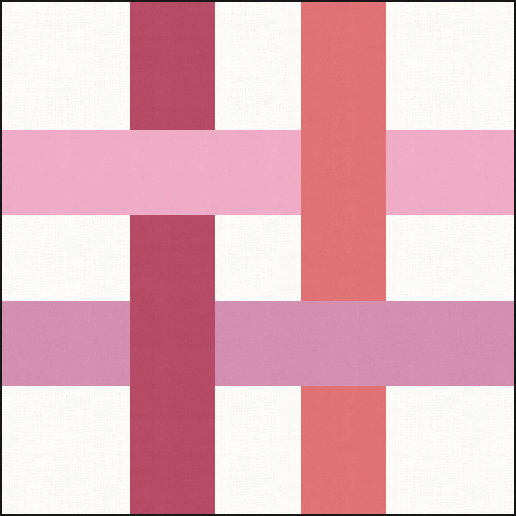 Community OutreachCommunity Outreach has been busy in July with sorting and organizing donations in the storage unit at Ladson.  Members have been stopping by to help, pickup quilts for longarm services, drop off finished quilts, and take quilts for distribution.  Thank you… Laurie Carr, Sheila Moore, Luann Fischer, and Diane Mercer.  You have been an incredible help.So far in July, we have donated 20 quilts to Home of Hopes and Hopes House which supports homeless men and women with services.  We also donated 2 quilts to a family who lost their husband/father and 2 quilts to a family whose father is undergoing cancer treatment.  We also donated to a family who lost their  son...5 comfort quilts to young toddlers, parents and siblings, and an uncle who is undergoing chemotherapy.  Thanks to Donna Priest Walters, Luann Fischer, and Susan Schumm for bringing these families to my attention.***IF YOU KNOW OF ANY PERSON OR FAMILY THAT CAN BENEFIT FROM A COMFORT QUILT, PLEASE LET ME KNOW. We are trying to get together 1 yard pieces of fabric and backing, both for kids and adults, to bring to either the August or September meeting for people to pick and choose any three fabrics (or five fabrics) to make charity quilts.  Remember you get to pick the 1 yard pieces to put together.  Also, there will be patterns for you to choose from as well.  Of course, you can always use your own patterns.I am excited to see all of you!BUSY HANDS ARE HAPPY HEARTS!!!Barb TroegerCommunity OutreachBarb83189@gmail.comNewsletterPlease submit anything you might have for the newsletter no later than the 20th of the month for publication the following month.  Please email submissions to Pat Schneider at dditchquilter@gmail.com with “newsletter” in the subject line.REMEMBER that we do a good deal of communicating via the Guild’s Facebook page. If you want to be included, send a request to join on the Guild’s page.  Pat Schneider – dditchquilter@gmail.com – 843-860-1263THE COASTAL CAROLINA FAIR IS RETURNING!!!The 2021 Coastal Carolina Fair will be open from Friday, October 28, through Sunday, November 7.  The Guild, along with other local crafts organizations, has a table in the Creative Arts Building every year. We “man” the table during the Fair in order to promote the art of quilting, which is part of our mission statement. Volunteers are encouraged to bring quilting projects to work on while there.  Machines are allowed and an electrical drop will be provided. Information about the Guild, and our upcoming quilt show, will be available to distribute to visitors.  Volunteers will be given a pass for each day they volunteer. Arrangements to get passes to Guild members will be planned as we get closer to the Fair dates. I will have Fair sign up sheets at the AUGUST meeting!!  Pat Schneiderdditchquilter@gmail.comFrom one of our advertisers:Part-Time Office Associate PositionMorningstar Storage Oakbrook4400 Ladson Rd, Summerville, SC 29485Office Associate: assists in day-to-day operations under the direction of the Property Manager.Promotes Morningstar Storage, leases units, process payments, process move-outs, promote sales of merchandise, etc.Part-time schedule consists of three weekends per month and one to two days per week averaging 21 hours per week.  Schedules are set with the Property Manager and are created monthly. If interested, please apply on-online at…www.morningstarstorage.com                  Location: #365 OakbrookWe appreciate your business!Ask me about how you can receive $50 off your next month’s rent.Ron Pell | Property ManagerValerie Wiliams – Office AssociateMorningstar Storage of Ladson3772 Ladson RoadLadson, SC 29456Office: 843-242-7771http://www.morningstarstorage.com/location/340/sc/ladson/ladson/	Cobblestone Quilters Guild 2021 Board and CommitteesPresident 			Karen Kendo		843-834-3195     	kkendo52@gmail.comVice President		June Bohac		843-708-0554	bvjcruise@gmail.comTreasurer			Donnita Cook	843-696-1956	dcook@sc.rr.comSecretary 			Becky Haines	440-371-9405	rebubba@hotmail.comBeach Retreat		Melissa Pate and Mary MajesticBOM Coordinator		Karen KendoCoastal Carolina Fair	Pat SchneiderCommunity Outreach	Barb TroegerHistorian			Linda AmbroseHospitality			Cathy SpenceMembership			Pat SchneiderNewsletter			Pat SchneiderParliamentarian		Virginia SchrenkerPrograms			Julie Sander, Michelle Zahn, Wendy FernauQuilters’ Day IN		Karen KendoQuilters’ Treasure		Pat RiddleScholarships			Mary MajesticTea and Sympathy		Pat PerryUFOs				Cheryl WheelerWeb Mistress		Martha Ferguson2022 Quilt Show 		Melissa Pate and Mary Majestic2021 open position:   Ways and Means – Please contact Karen Kendo if you are interested in filling this position.      2022 QUILT SHOW COMMITTEEChairperson				Melissa Pate   pate7245@gmail.com Treasurer				Becky Haines   rebubba@hotmail.com Secretary				Mary Majestic   mommajic@aol.com Admissions				Dominique Gibson   domann17@gmail.com Appraiser				Evelyn Richards   itsevelyn64@outlook.com Bed Turning Demonstration	Christine Taylor   chrisquilts@mac.com Charity Basket Walk		Debra Busby   dkbusby@hotmail.com Facebook account			Pat Schneider   dditchquilter@gmail.com Hospitality				Wendy Fernau   wjfernau@aol.com Judging				Corky Ledbetter   cledbetter@gmail.com Museum Quilt			Pat Schneider   dditchquilter@gmail.com Program and Quilt Labels		Evelyn Richards   itsevelyn64@outlook.com Publicity				Pat Schneider   dditchquilter@gmail.com Quilt Hanging and Take Down	Marva Hayne   marva.hayne@gmail.com Quilt Intake and Return		Karen Kendo   kkendo52@hotmail.com Quilt Registration			Corky Ledbetter   cledbetter@gmail.com Raffle Quilt Tickets	Julie Sander   sanderjulieb@gmail.com / Wendy Fernau   wjfernau@aol.com Ribbons and Awards		Kim McPeake   kmcpeake@gmail.com Signage				Linda Ambrose   linda.ambrose51@gmail.com Sponsors and Vendors		Pat Schneider   dditchquilter@gmail.com Staffing				Mary Majestic   mommajic@aol.com Viewers’ Choice			Sheila Moore   smoore1320@yahoo.com Ways and Means			Donna Walters   donnam@walterscom.net Website				Martha Ferguson    marthaferguson@mac.com 2022 QUILT SHOW SPONSORSCarolina Quilt Studio www.carolinaquiltystudio.comDragonfly Quilt Shop  www.dragonflyquiltshop.comFashion Fabrics on Facebook at Fashion Fabrics of Mt. PleasantFive-Eighth Seams www.fiveeighthseams.comPeople, Places & Quilts  www.PPQuilts.comQuilter’s Gallery  https://quiltersgallery.netSchoolhouse Quilts	www.schoolhousequiltsnc.comSew Suite Studio www.sewsuitestudio.comWild and Wooly  www.thewildandwooly.com2022 QUILT SHOW VENDORSDyes Happy								Empty Pockets AlpacaFrench Connection							High Sewciety BoutiqueKathy’s Patchwork							Loving StitchesThe Machine Lady							Marcia Layton DesignsMidway Wool								Otavalo TextilesQuilter’s Treasure							StashToolsSusan Edmonson Designs						Thimbles for YouU Can Quilt								Yadkin Valley QuiltsSteel on Stone Sharpening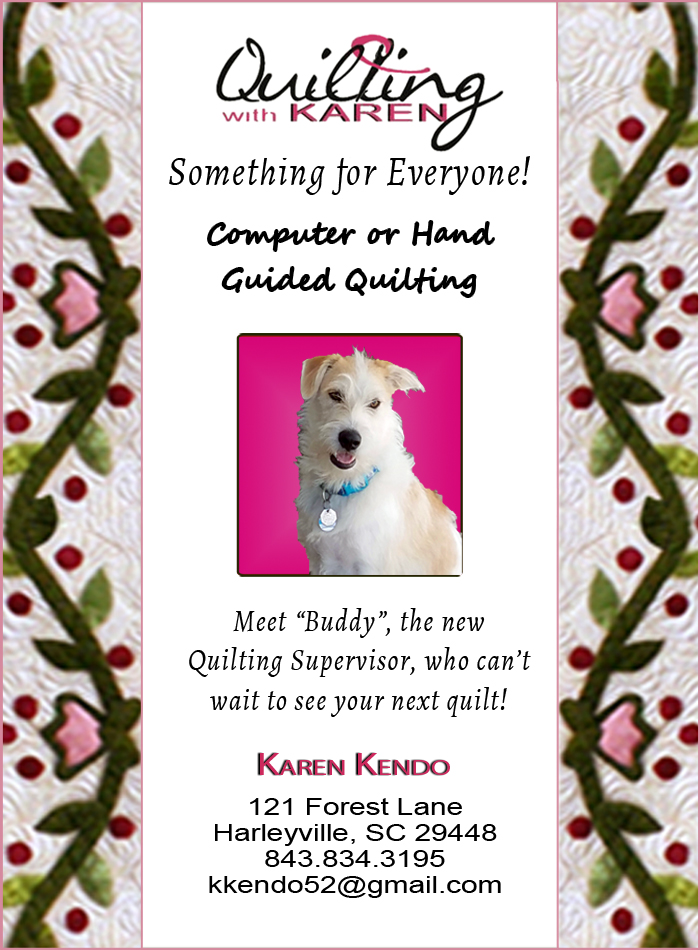 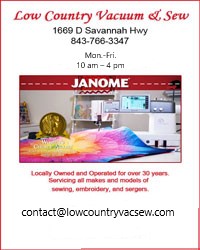 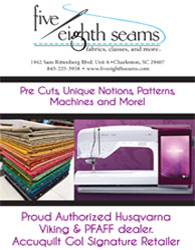 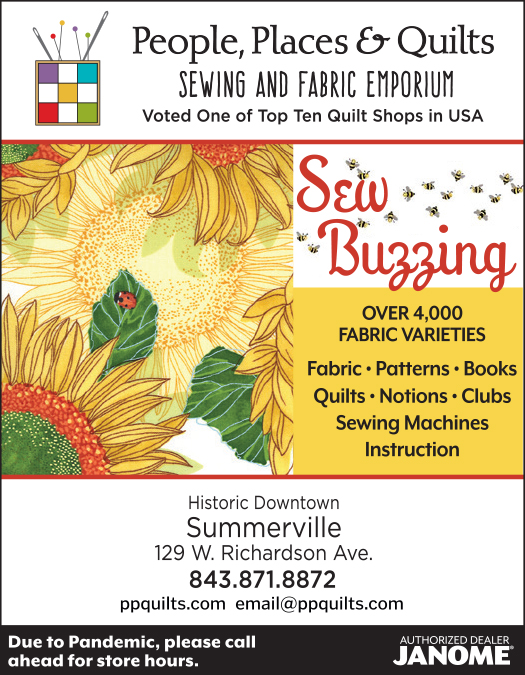 COBBLESTONE QUILTERS GUILD IS GRATEFUL FOR THE CONTINUED SUPPORT OF THE LOCAL BUSINESSES WHO ADVERTISE IN OUR NEWSLETTER.  PLEASE SUPPORT LOCAL BUSINESSES.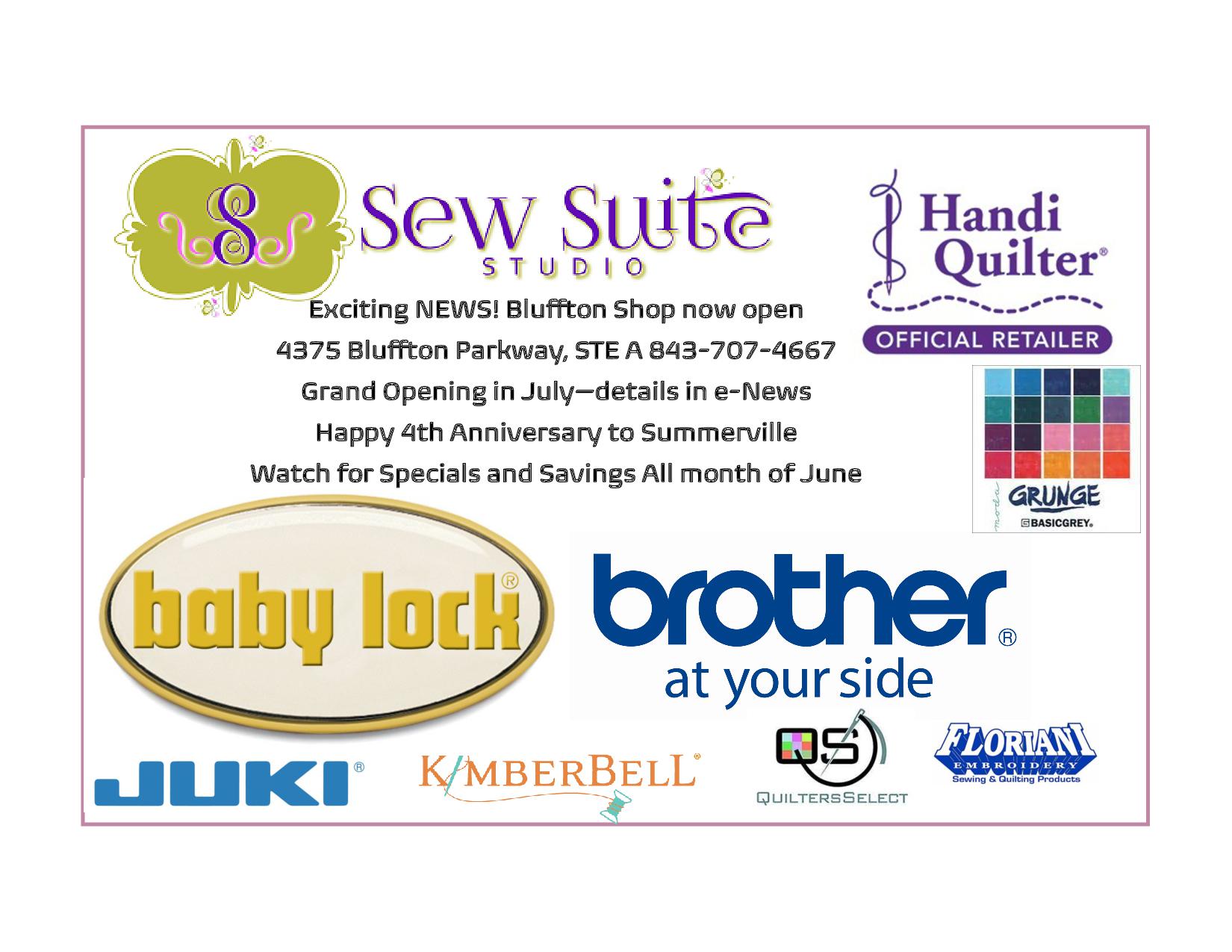 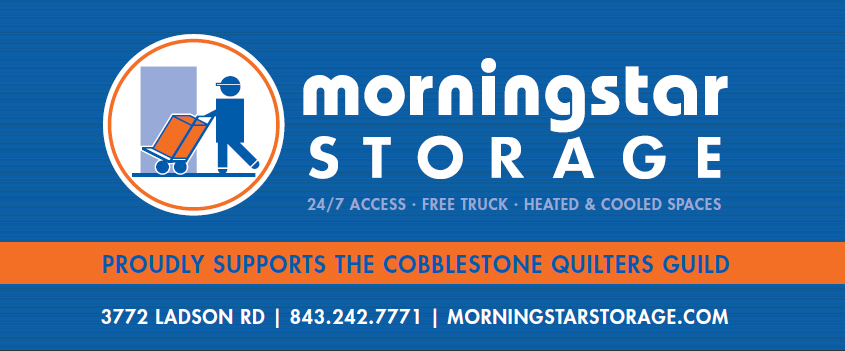 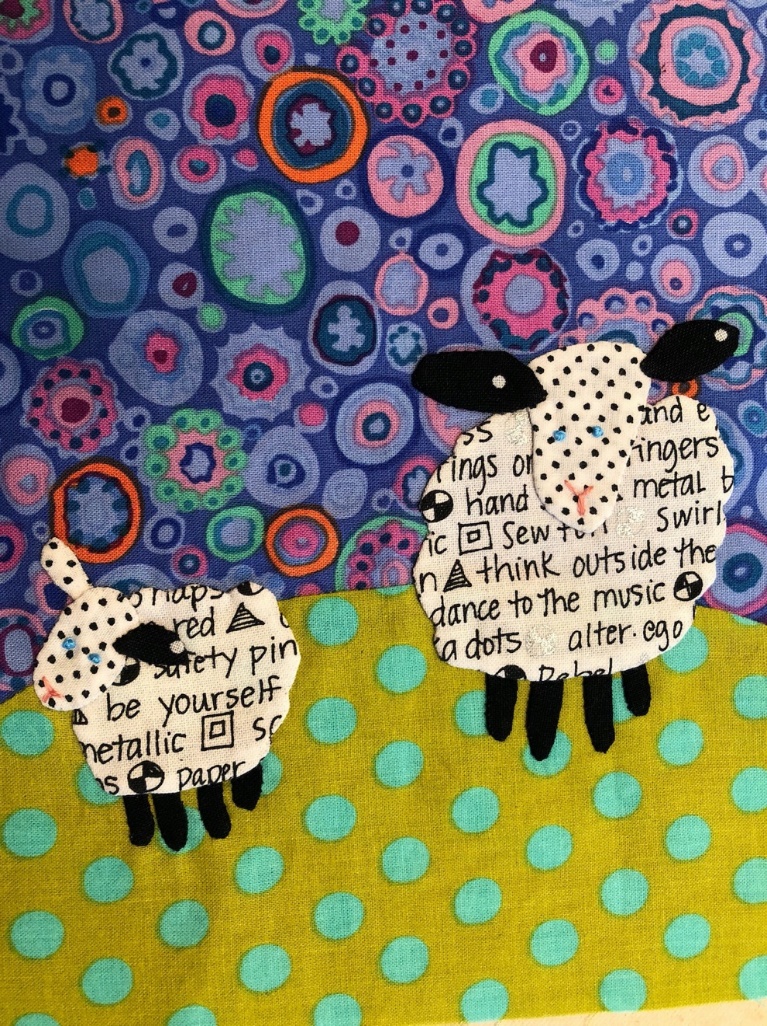       Cobblestone Quilters Guild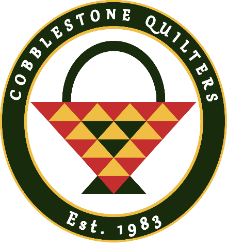                                        www.cobblestonequilters.com                                                           MEMBERSHIP 2021:   RENEWAL____ or NEW_____           PLEASE PRINT CLEARLY / FILL OUT COMPLETELYNAME: ________________________________________________________________ (As it will appear in directory)ADDRESS: _____________________________________________________________CITY: ___________________________ STATE: ______ ZIP: ____________ Birthday (Month and day) ___________Cell Phone: ________________________________	Home Phone: ____________________________EMAIL ADDRESS: ___________________________________________________________________Please PRINT EMAIL ADDRESS CAREFULLY to ensure delivery of your Guild Newsletter. 2021 Newsletter Login information will be on the BACK OF YOUR MEMBERSHIP CARDIf you are a NEW member, or you were not a PAID member of CQG as of July 1, 2020,  dues are $40.00.  If sending in a new membership form is AFTER JULY 1, dues are HALF PRICE ($20.00).  Please send this completed form to the PO Box, WITH A SELF-ADDRESSED, STAMPED ENVELOPE, and you will receive back your 2021 membership card.  If you have any questions, please send an email to Pat Schneider, Membership Chair, at dditchquilter@gmail.com.
Cobblestone Quilters’ GuildReimbursement Form(No checks will be written at guild meetings.  Please email check information to the treasurer prior to the meeting or the check will be mailed to you after the meeting date.)Please fill out this form and submit to the Cobblestone Treasurer with all receipts attached.Committee:	_____________________________________		Date:	__________________Name:		_____________________________________		Phone:	__________________Address if reimbursement is to be mailed to you:____________________________________________________________________________________________________Expense Details (Item, purpose, amount):___________________________________________________			$ _____________________________________________________________________			$ _____________________________________________________________________			$ __________________								Total		$__________________NOTE:  NO CHECKS WILL BE ISSUED WITHOUT A COMPLETED REIMBURSEMENT FORMTreasurer’s Notes:Date:	___________________________			Check Number: ___________________CQG Bank Balance 05/31/202132,718.49Income:Programs (B. Brackman - donations other groups)210.00Programs (Classes - Sulky workshop)320.00Membership40.002022 Beach Retreat Deposits3,300.00   TOTAL3,870.00Expenses:2021 Beach Retreat Refund300.002022 Beach Retreat Overpayment20.00Programs (B. Brackman)300.00Programs (Classes - Sulky workshop kits)180.63   TOTAL800.63Ending Balance:35,787.86Money Market Reserve:-25,009.00ENDING BALANCE:10,778.86Respectfully submitted and available for audit upon requestRespectfully submitted and available for audit upon requestDonnita Cook, Treasurerdcook@sc.rr.com